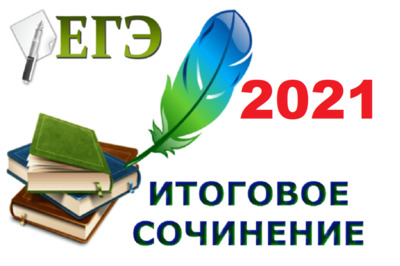 Основная волна итогового сочинения

1 декабря 2021 года
2 февраля 2022 года
4 мая 2022 года
Дополнительные даты — 2 февраля и 4 мая 2022 года.

Написать итоговое сочинение в дополнительные сроки смогут выпускники, получившие за сочинение «незачет», либо пропустившие его написание в основной срок по уважительной причине.
Успешное написание итогового сочинения является для выпускников 11 классов допуском к государственной итоговой аттестации. Обучающиеся с ограниченными возможностями здоровья вместо итогового сочинения вправе выбрать написание изложения.